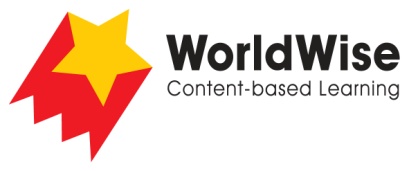 Levels Q–S – Investigations							Living With the TidesPart 5 – Communicate and share ideas

Look over all the information that you have gathered in your investigation. What are the most important ideas about animal shelters? 
Make a chart showing the most important ideas. Once completed, make sure you save this file.Sandy beachesEstuaries and mudflatsRock pools How do tides affect these environments?How can plants survive in these tidal environments?How do animals use these tidal environments?Which animals visit these environments and why?What are the natural dangers to plants and animals in these environments?How do people’s actions threaten the survival of plants and animals in these environments?What is being done to protect these environments?